真庭市立木山小学校だより　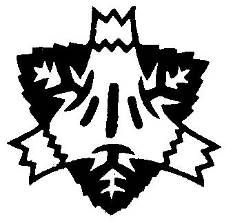 第２２号　　　　　　　　　　　　　　　　　　　　　　　　　　 令和４年　２月２日（水）発行人権教育講演会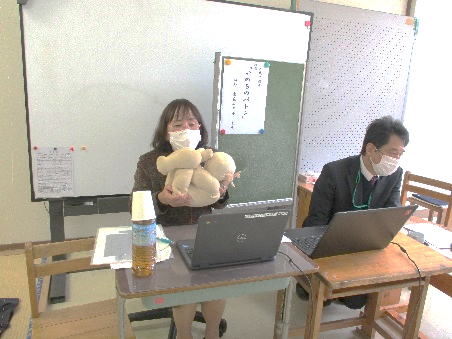 　　１月２２日（土）土曜授業日に、人権教育講演会を行いました。講師に、岡山市在住で助産師の東森二三子先生をお招きし、命の大切さについてお話しいただきました。本来は、地域の方、保護者の方と４～６年生が体育館に集合してお聞きする予定でしたが、新型コロナウイルス感染拡大の状況から一堂に会するのはリスクが高いと判断し、急遽校内オンラインでの実施としました。相談室に入られた東森先生と４～６年生の各教室をオンラインで結び、お話を伺いました。　　東森先生は助産師として、これまで多くの妊産婦さんや赤ちゃんと関わって来られました。ほとんどの赤ちゃんが無事生まれ成長していく中で、この世に生を受ける前に亡くなってしまった赤ちゃんや、生まれて間もなく亡くなってしまった赤ちゃんのお話もお聞きしました。お母さんのお腹の中に宿ってから、約２８０日間の間に成長していく赤ちゃんの様子や、生まれてくる時の様子などについても教えてくださいました。　　約２時間の講演でしたが、子どもたちは終始スクリーンに注目しながら、一生懸命お話をお聞きしていました。東森先生は「生まれてきただけで１００点、生きているだけで１００点。一生懸命に生きて２００点満点の人生を送ってほしい。」と結ばれました。子どもたちが書いた感想には、お話を受けて、自分や友だちや家族のことについて深く考えた様子がよく表れていて、命の大切さが一人一人の心にしっかりと刻まれたことが分かりました。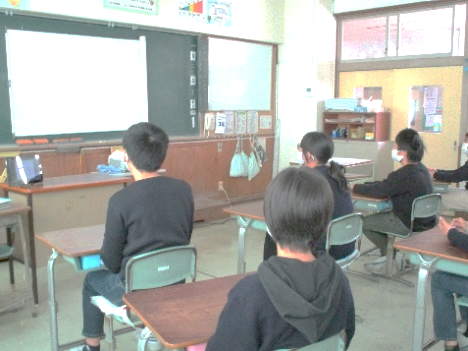 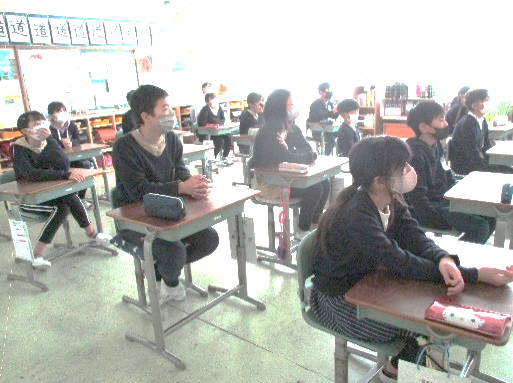 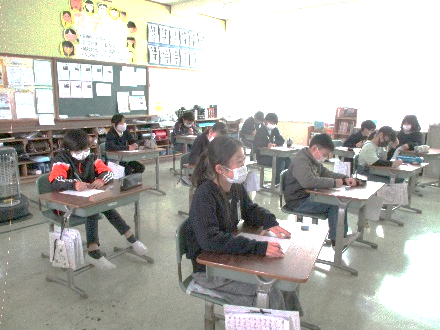 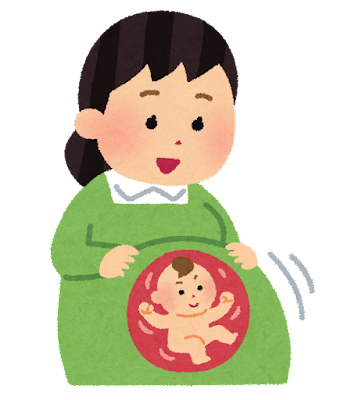 真庭市産食材給食　　１月２８日（金）の給食は、「真庭食材の日」献立でした。この日のメニューは、牛乳・ひめのもちの落合おこわ・白菜のごまあえ・さんじゅう丸のぼたん汁・真庭デザートでした。さんじゅう丸のぼたん汁というのは、猪肉のお汁です。お肉自体くさみがない上に、赤みそ仕立てのお汁でしたので、子どもたちにもとても食べやすいお味になっていました。真庭デザートは、銀沫フィナンシェです。粘りの強い銀沫入りのもちもちとした食感がおいしいお菓子でした。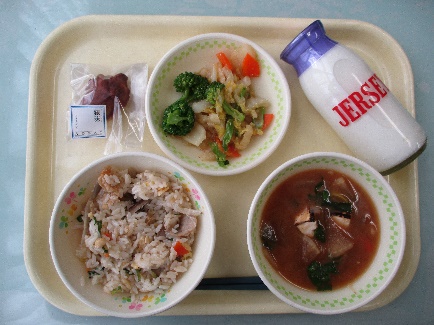 　　お米、野菜、お肉、デザートに至るまで、真庭市産食材をふんだんに使った給食をおいしくいただき、改めて真庭の恵みの豊かさを感じることができました。学校行事等の変更のお知らせ　　新型コロナウイルスの感染拡大を受けて、今後の学校行事等の実施について次のように変更いたします。〇１月２８日（金）に予定していたなわとび大会は、延期とします。〇２月８日（火）に予定していた３学期の友だち読書は、中止とします。また、同日に予定していた５年生とこども園児との交流会は延期とします。〇２月１６日（水）に予定していた３年生の北房ふるさとセンター見学は中止とします。〇２月１８日（金）に予定している給食集会は、校内オンラインで行います。〇当面の間、掃除は縦割り掃除ではなく、学級掃除で行います。